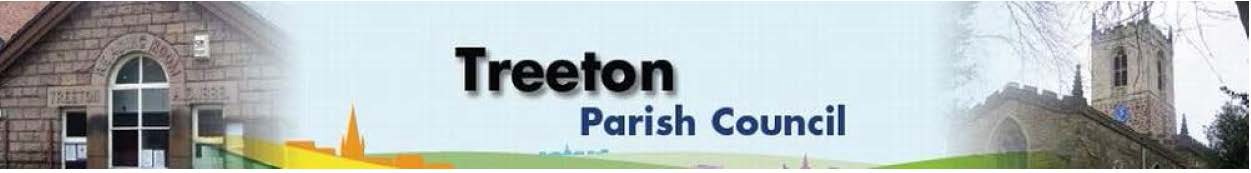 Clerk to the Council – Mrs J James, 14 Wharncliffe Close, Hoyland, BARNSLEY S74 0HP. Telephone 01226 745910 Email: treetonpc@aol.comWebsite: www.treetonparishcouncil.gov.uk17th March 2023To:  The Chairman and Members of the Treeton Parish Council.Dear Parish Councillors,You are requested to attend the next Parish Council Meeting at 6.30pm on Monday 27th March 2023 and to be held in the meeting room in the Baptist Church, Station Road, Treeton.Below the agenda for the meeting and attached relevant papers. A list of accounts for payment will be emailed with the Clerks report and updated verbally at the Parish Council meeting as necessary.Yours sincerelyJames.Clerk to the Council.MEETING OF THE PARISH COUNCIL 27th MARCH 2023AGENDAApologies and to resolve to accept any reasons for absence.Public Question Time (Maximum 15 minutes.).Declaration of Interest (Councillors must declare any interest they have in agenda items)Approve minutes of the meeting held on 30th January 2023 (attached)Matters arising not elsewhere on the agenda.Clerk’s report & correspondenceBorough Councillors ReportWood Lane Mine wheel – Report on the decision of the Planning Board to defer and request Jones Homes consult further with the PC on reorientation of the wheel, tubs, memorial and planters on the present location.  Decision on the PC entering into discussions. War Memorial - Project for restoration – update from Cllr Parker-FoersProposals for the future of the Newsletter – Cllr Baum-DixonLand r/o Wood Lane – Decision on the PC retaining/seeking a long-term interest and potential future use.Planning & Review of progress on projects through 2023 (attached)Update on proposals to remedy drainage on the Cowfield – Cllr AdairFuture plans for Christmas Trees - Cllr BeckettDecision on Flower Holsters Standing items:Reading RoomParish Councillor, Housing & PCSO SurgeriesProposals for refurbishment/storage – update from Cllrs Adair/ Baum-Dixon/ Beckett/Parker-FoersAllotments – Decision on a skip on an allotment where the tenant is terminating his tenancyBurial Ground – Discussion on Enforcement of Regulations – Glass & Fly tipping.Recreation Ground and Play areasEnvironmentFootpath Well Lane/Flatts lane to Catcliffe – Cllr CroxtonPlanning Applications – to receive and comment.Report from Events Working Group & Decision on Annual Parish AssemblyReport from Representatives on external bodiesRMBC/Parish Council’s Liaison Committee - Cllrs Adair/Baum-DixonYLCA Branch Representatives - Cllr AdairBanks Group – Penny Hill Wind Farm – Cllr AdairTreeton Youth Club – Contract, fees & general update. Cllr Baum-DixonCommunity Centre & Playing Fields Memorial Cttee Cllrs Adair/Baum-DixonCommunity Centre Update– Cllr AdairChairman's Review.Finance & General Purposes.Budget Monitoring (attached)Approval of accounts for paymentItems for information/Future AgendaDate of next meeting – Monday 24th April 2023C:\Work\Julie\Minutes & agenda\2023\March 27 2023\Request to attend & agenda 27th March 2023 PC meeting.docx